5. marts 2015Ref.: 14-000411-1508-000307-32Bilag 3 – Priser og afregning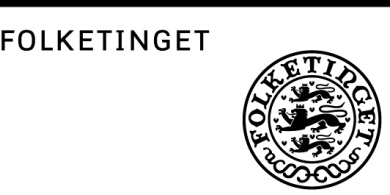 PrisbilagBemærkningerDer er foretaget en opdeling af prisafgivelsen på opgradering til HD og produktion samt diverse ad-hoc opgaver.Hvis ikke andet fremgår, omfatter prisen i forbindelse med etablering af den tekniske infrastruktur alle yderligere tekniske installationer.Alle priser er eksklusive moms.Opgradering til HD – afsnit 3*Folketinget har fastsat et loft på i alt 9.0 mio. kr. til opgradering til HD (dog er vedligeholdelse og option 3.6 ikke omfattet af dette loft). Tilbud som overstiger dette beløb med mere end 5 % vil blive betragtet som ukonditionsmæssigt.Produktioner Diverse YdelserDiverse – OptionerOptioner - Hardware Service og vedligeholdelseTeknisk infrastruktur Pris Krav 3.0 Pris i alt for opgradering til HD*Produktion Pris pr. timeMK 2.1.3 (tillægspriser) for produktioner bestilt med kort varsel.(1): (2): MK 2.1.4 møder i folketingssalen.MK 2.1.5 udvalgsmøder.MK 2.1.6 høringer.Ydelse Pris pr. timeKrav 2.7.1 produktion af korte indslag og/eller promotionsfilmMK 1.3.2 redigeringsopgaver.MK 1.5.4 ad-hoc tekniske opgaver.MK 1.5.5 installationsopgaver.MK 1.9.5 steadycam og operatør.MK 1.11.2 optagelse af møderne fra EBS MK 1.11.3 redigering af møderne optaget fra EBS.Ydelse Pris pr. timeOption 2.4.3 Medarbejder til rådighed til lydstyring/PA i lokalerneOption 2.4.4 opstilling og fejlretning af mikrofonerne i lokalerne.Option 2.8.1 OB-produktioner.LeveranceEtablerings-/engangsprisOption 3.9 socialmedie add-on.Service og vedligeholdelsePris pr. månedOption 3.9 socialmedie add-on.LeveranceEtablerings-/engangsprisOption 1.9.3 lokaler til tv-produktion. Service og vedligeholdelsePris pr. månedOption 1.9.3 lokaler til tv-produktion. LeveranceEtablerings-/engangsprisOption 1.9.4 kamera på railService og vedligeholdelsePris pr. månedOption 1.9.4 kamera på railLeveranceEtablerings-/engangsprisOption 1.10.2 produktionsboksService og vedligeholdelsePris pr. månedOption 1.10.2 produktionsboksService og vedligeholdelsePris pr. månedMK 4.1 Service og vedligeholdelse af det eksisterende tekniske udstyr (jf. bilag 1.1)MK 4.2 Service og vedligeholdelse af udstyret indkøbt og installeret i henhold til afsnit 3 – HD opgradering